
Quality Supervisor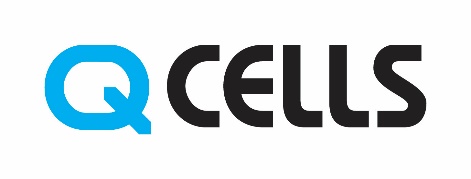 Date: March 18, 2019 Reports to: Quality Manager Location: Dalton, GA Classification: Non-Exempt SUMMARY: The Quality Supervisors are responsible for safe, consistent daily operation of the quality operations.  They are responsible for ensuring low waste, high yield, and the best quality product for our customers.  Under the direction of the Quality Manager, the Quality Supervisor guides the quality process and controls quality changes. RESPONSIBILITIES: This list of responsibilities is not meant to be all-inclusive. Other responsibilities may be developed. • Responsible for ensuring that the overall work flow of the lines and process are met in a timely manner.  • Mentor and develop team members.  • Ensure that a high quality of housekeeping, safety and quality standards are maintained and improved in the area. • Under the guidance of the Quality Manager, responsible for organizing and directing work and team assignments.   • Meets quality requirements by following and enforcing productivity, quality, cost, and customer standards. • Reads and analyzes quality specs to determine quality requirements. • Responsible for ensuring that all finished products are within quality specifications. • Troubleshoot quality problems as they arise and put corrective action in place to assure the issue is resolved completely. • Adhere to the policies and procedures of Hanwha Q CELLS. • Perform other duties and special projects, as assigned by management. REQUIRED QUALIFICATIONS • Minimum 2 years of quality manufacturing experience • Must be able to perform the essential functions and physical requirements of the job.  • Candidates must have a satisfactory work record without attendance or performance related job disqualifications. • Must have experience troubleshooting day-to-day product issues and the ability to correct them via adjustments, layout or procedural changes. • Must possess strong leadership skills, a positive attitude, and ability to treat all team members with respect.  PREFERRED QUALIFICATIONS• Physical qualifications – able to: • Lift 50 lbs • Walk/stand throughout each shift • Microsoft Office software proficiency• Experience in high tech or solar manufacturing industry and startups Hanwha Q CELLS provides equal employment opportunities (EEO) to all employees and applicants for employment without regard to race, color, religion, sex, national origin, age, disability or genetics.